Материалы по УСиТСС на 04.06. 2020 года группы 211Тема:  Управление судами в местах расположения переправ, воздушных и подводных переходов.Задание № 1. Изучить предложенный материал по теме. Сделать сжатый конспект.  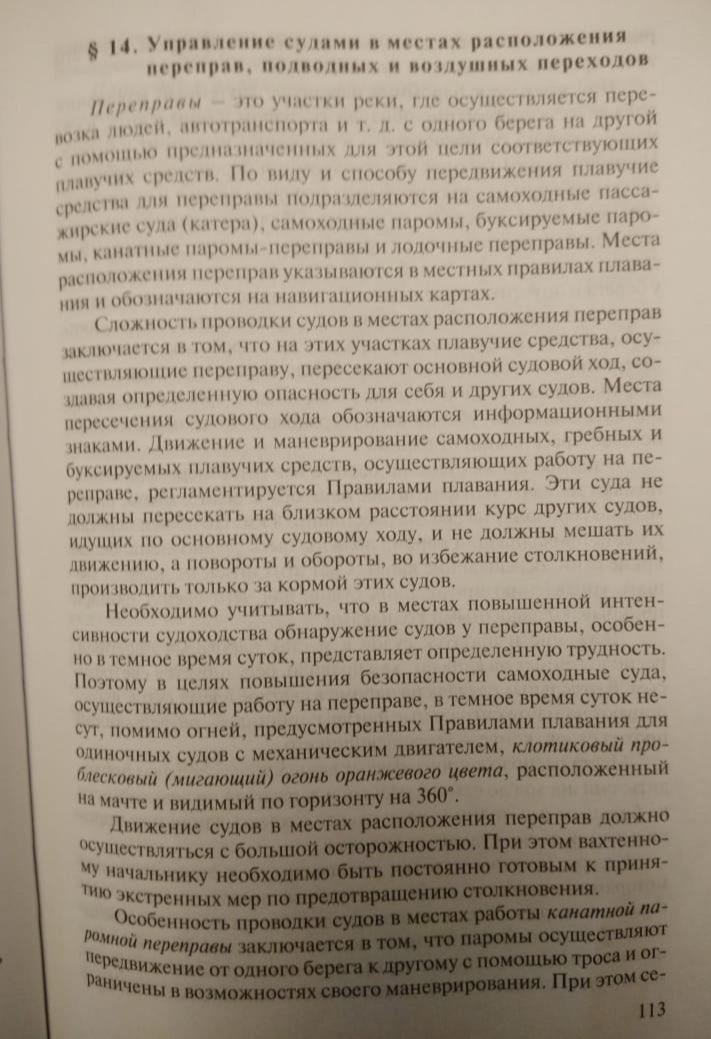 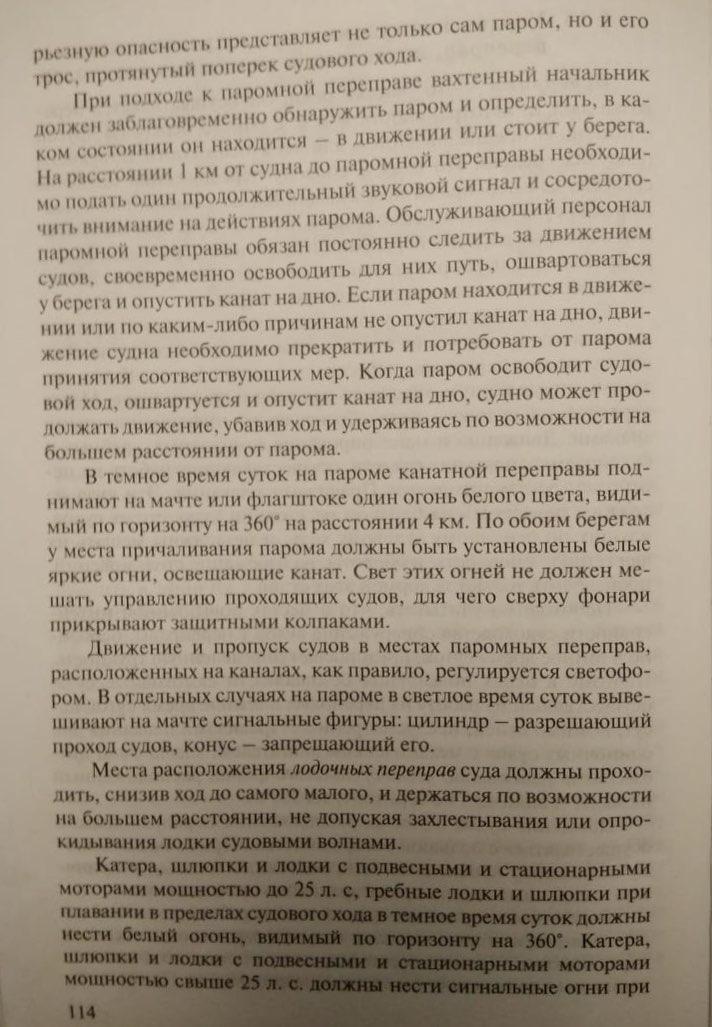 Задание №2Ответить на вопросы. 1.Что такое переправы?2.По виду и способу передвижения какие переправы бывают?3. Какой огонь дополнительно несут суда, работающие на переправах?4.Охарактеризуйте воздушные и подводные переходы?Материал дополнительный брать из учебника В.С. Удачин  «Судовождение и правила плавания на ВВП» в главе 2 параграфе №14 стр. 113 – 115. 